Sáng ngày 06/9/2020, Ban đại diện CMHS phối hợp cùng nhà trường tổ chức Hội nghị cha mẹ học sinh đầu năm học, tại hội nghị ông Hà Tuấn Hoàng – Trưởng Ban đại diện CMHS của trường- nhiệm kỳ 2019-2020 đã thông qua báo cáo đánh giá kết quả hoạt động của Ban trong năm học vừa qua, trong đó đã nêu bật được công tác phối hợp của CMHS và cô giáo chủ nhiệm, nhà trường trong công tác chăm sóc, giáo dục trẻ, đặc biệt là công tác phòng dịch với tinh thần “dừng đến trường nhưng không dừng học”. Đồng thời hội nghị đã thảo luận, thống nhất nhiệm vụ trọng tâm hoạt động của Ban trong năm học 2020-2021và bầu ban đại diện cha mẹ học sinh trường gồm 13 thành viên, gồm 01 trưởng Ban, 02 phó ban, 10 ủy viên. Ông hà Tuấn Hoàng tiếp tục được hội nghị tín nhiệm bầu làm trưởng Ban đại diện CMHS trường năm học 2020-2021.Một số hình ảnh của Hội nghị.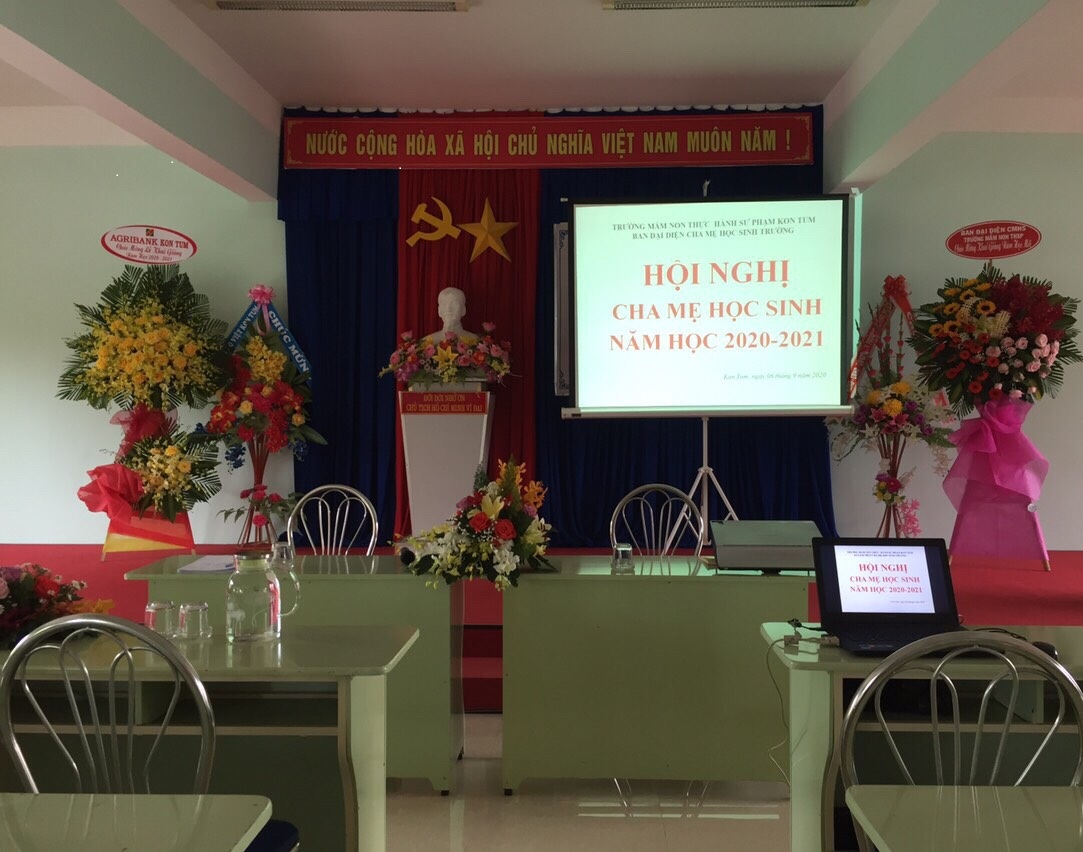 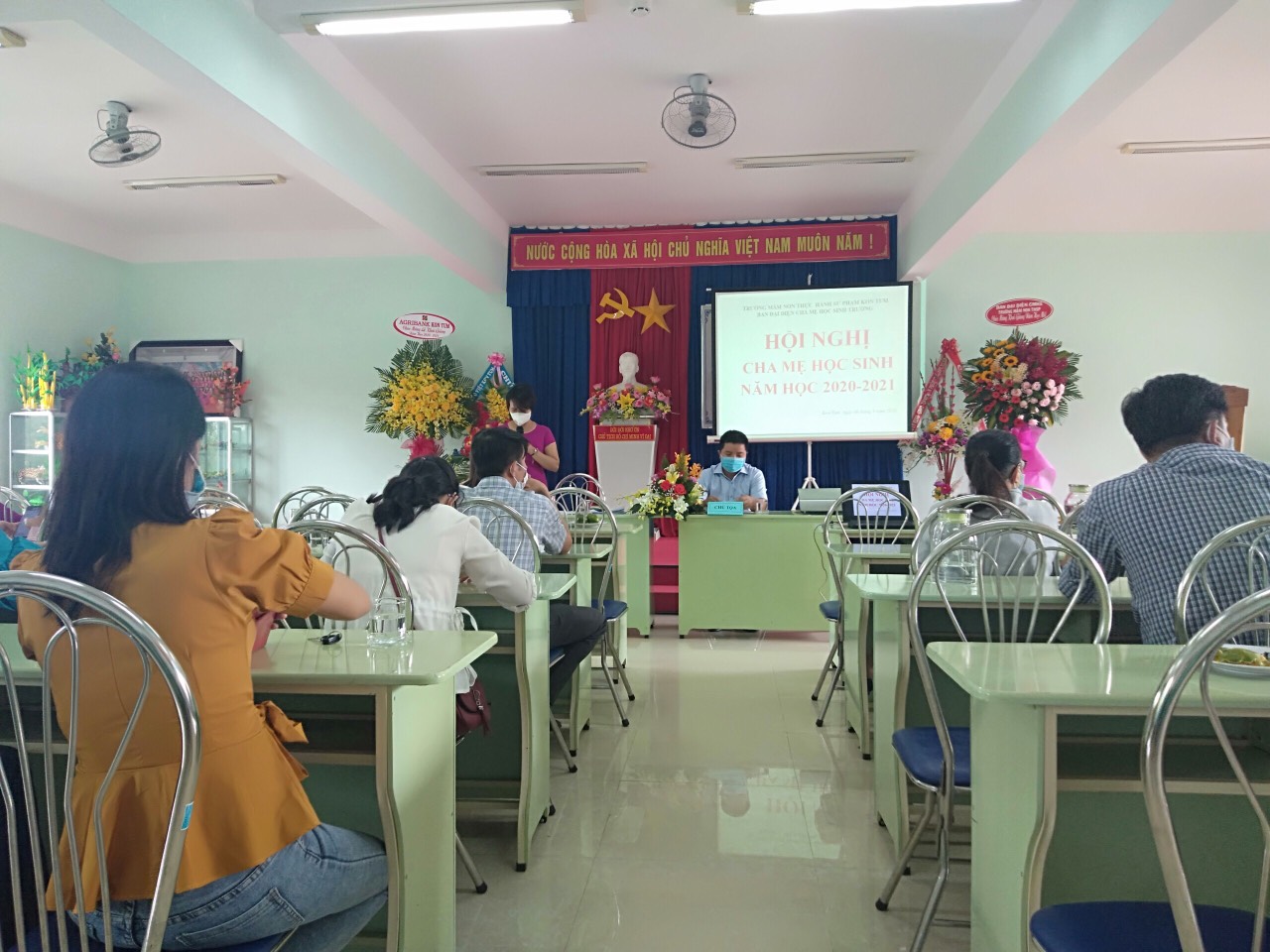 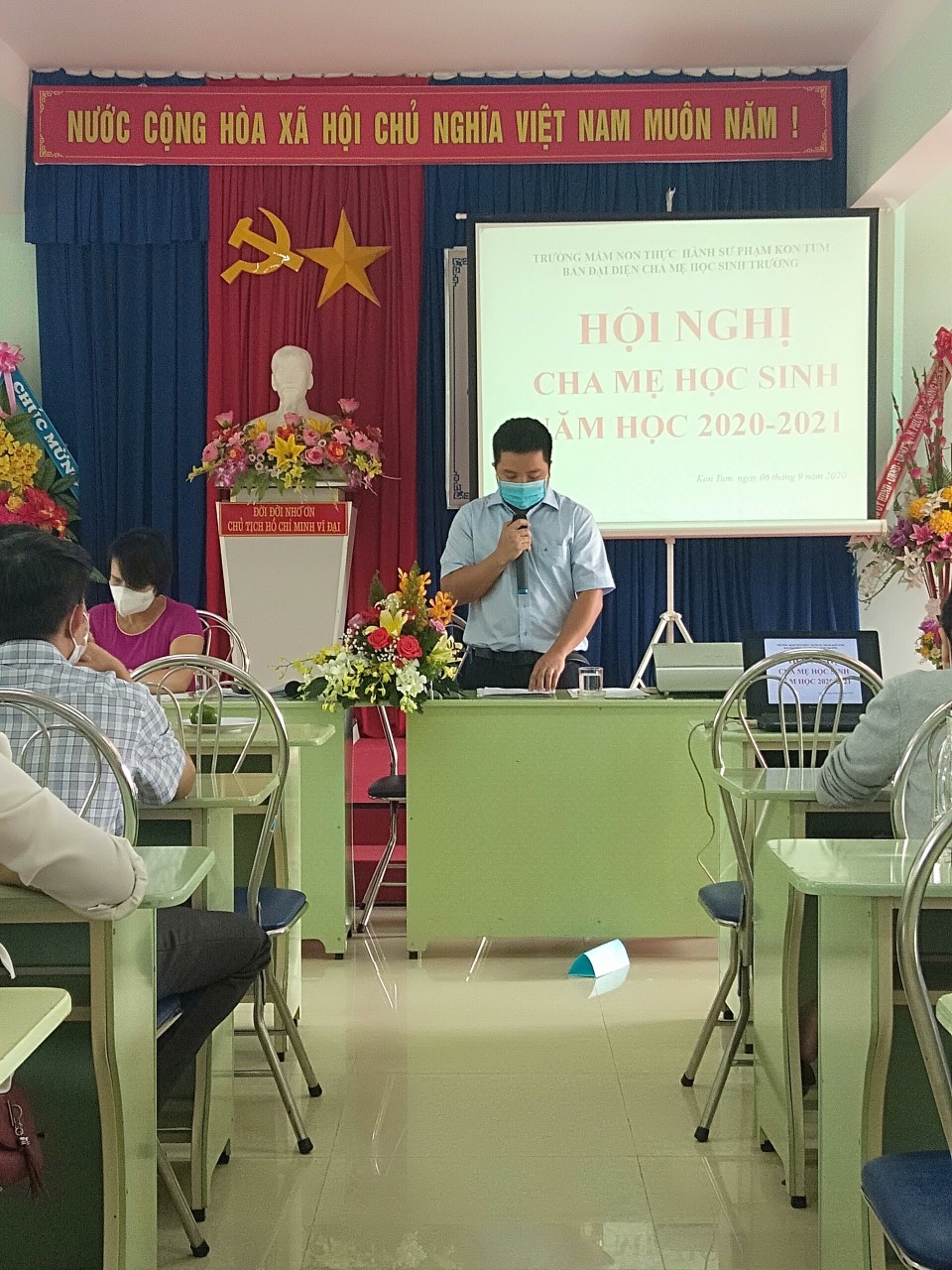 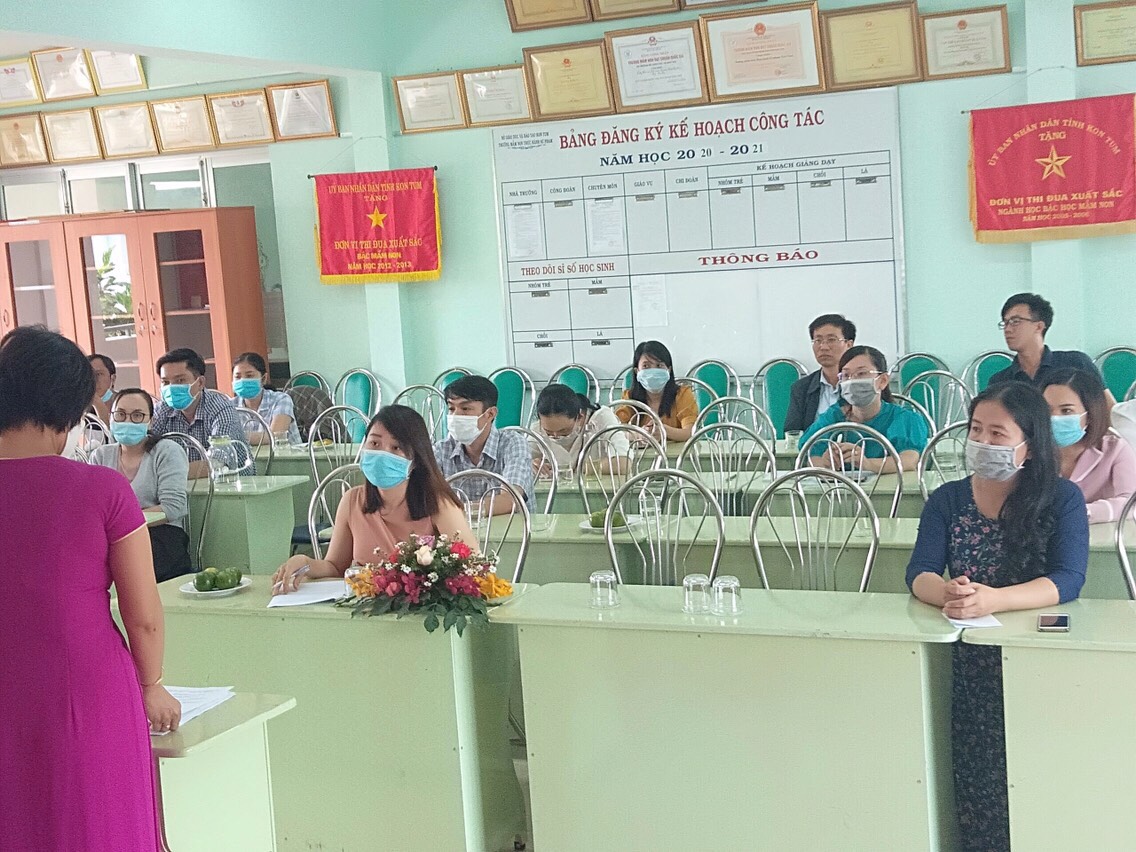 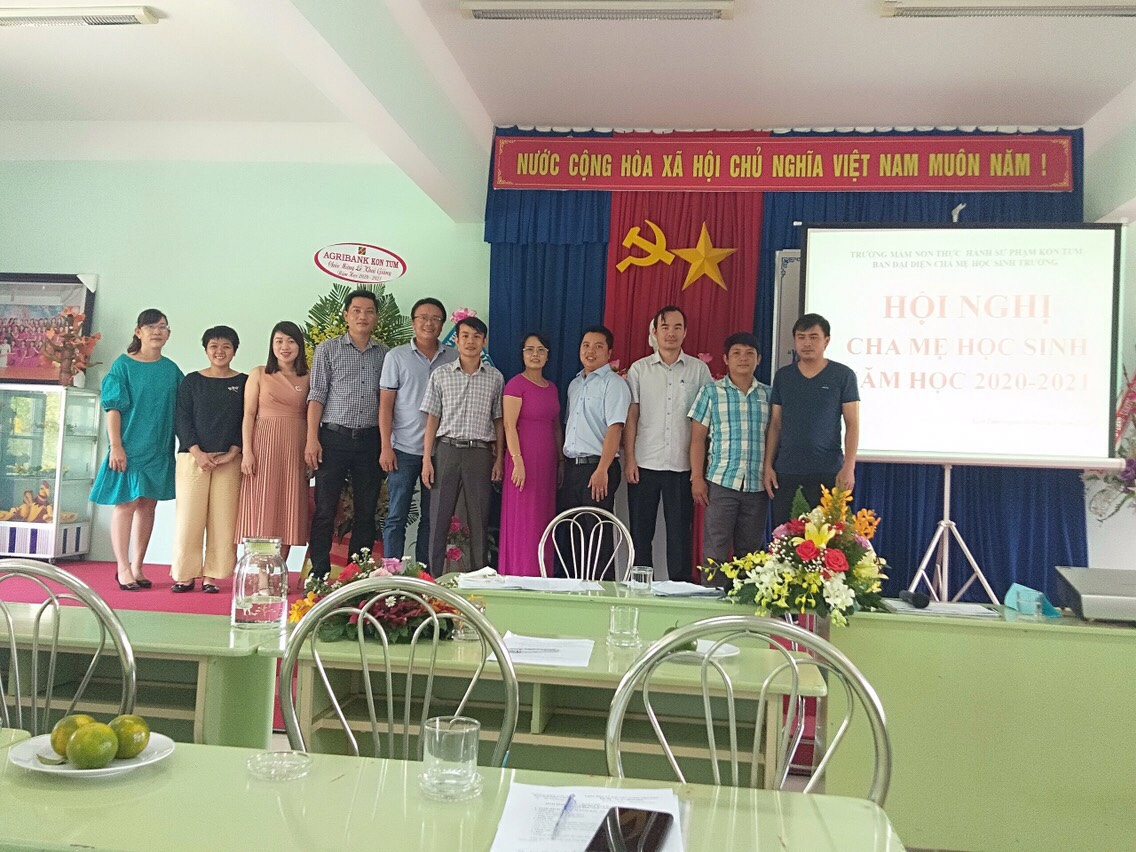 